BIO DATAGENERAL INFORMATION AND ACADEMIC BACKGROUND 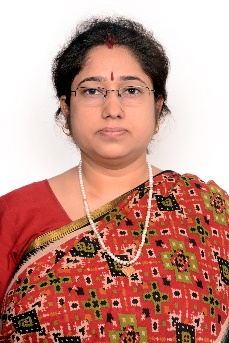 Name 	                               : Dr.Priyanka Dwivedi	Father's Name	                     : Shri Vinod Dwivedi	Mother's Name                         : Smt Usha DwivediDate of Birth                             : 15/12/1982Marital Status                           : MarriedDesignation                               : Assistant ProfessorSpecialization (Subject)           : Sahitya Department/Section	          : Shree Somnath Sanskrit Uni- College                                                                     Rajendrabhuvan Road, Veraval,                                                        Dist. Gir-Somnath, Gujarat – 362266Email	                                         : priyankatoshita@gmail.com	Mobile                                       : 9409420572, 9104543816Nationality                                : IndianCategory                                   :  General Correspondence Address        : Rudraksh, Block No. A-1,                                                      Aditya Park, Opp. Swaminarayan Mandir,                                                      Near Junagadh Highway Road,Veraval,                                                      Dist. Gir-somnath, Gujarat. Pin - 362266. Permanent Address 	         :  15, Kalyanbag Society                                                     Near kankariya teliphone exchange,                                                      Junadhor Bazar,Kankaria                                                     Ahmedabad, Gujarat-380028EDUCATIONAL QUALIFICATIONS DETAILSRESEARCH DEGREERESEARCH & ACADEMIC CONTRIBUTIONS.Research Paper published in Referred Journals/ Non-Referred reputed journals:
(B) Books/Chapters in books:
(C) Conference/Seminar/Workshop/Training Programmes/Invited lectures:Other Social ActivitiesI am actively involved in popularizing Sanskrit in society in various capacities since last 10 years.Organized Sanskrit Sambhashan Shibir under the aegis of Sanskrit Abhiyan  during 10-20 August 2010 for create awareness for Sanskrit across Jabalpur City.I have been given responsibilities of Volunteer of leading Sanskrit organization (2009-2011).Observer & Subject expert of  L. D. ARTS COLLEGE Ahmedabad,DegreeTitle of DegreeSubjectsName of Board/ UniversityYear of PassingDivision/ GradePercentageHigh School10Allahabad Board1996First Div61.83Higher Secondary12ArtsAllahabad Board1998second Div53.2GraduationB.A.SanskritC.S.J.M.U. Kanpur2001First Div62Post GraduationM.A.Sanskrit sahityaC.S.J.M.U. Kanpur2003First Div68.35Degree SubjectUniversityTitle of Thesis/DissertationRegistration DatePh.D. Degree Notification DateM.Phil SanskritR.D.V.V. Jabalpur (M.P.)अभिज्ञान शाकुंतलम् में नारी पात्र एक अध्ययन01/08/200708/10/2008Ph.DSanskritR.D.V.V. Jabalpur (M.P.)आचार्य मिथिला प्रसाद त्रिपाठी विरचित संस्कृत कृतियों का समीक्षात्मक अध्ययन23/03/200905/04/2015 Title Of Article/Research PaperName Of JournalBooks authored which are published byYearISBN/ISSN No.Whether UGC Approved/Referred Details Pleaseसंस्काराणामाधुनिकयुगे महत्त्वम्SHOD MIMAMSAInternational 20172348-4624Ugc Approvedसतनामिगौरवम् ( रस विश्लेषण)ABHIVYAKTIInternational 20170975-8801Ugc Approvedराष्ट्र निर्माण में शिक्षा की भूमिकाSURASHTRIYANational 20172249-4383Ugc Approvedवैश्वीकरण के युग में परंपरागत भारतीय शिक्षा की प्रासंगिकताSURASHTRIYANational 2017-182249-4383Ugc Approvedसनातन धर्म एक जीवन पद्धतिSHOD MIMAMSAInternational 20182348-4624Ugc Approvedराष्ट्रशतकम्BharatiNational 20172249-698XPeer-Reviewedसंस्कृतशतकम्Sanskrit-samppratamNational 20172454-6313Non-Referred reputed journals:Title of Book/ ManuscriptDetails of PublisherYearType of AuthorshipISBN/ISSN No.संस्कृत साहित्य की आधुनिक प्रवृत्तियाँSatyam Publishing House,New Delhi2015Chapter or research paperISBN:978-93-83754-43-4जागरणम्Samskrita Bharati Gujarat2018Complete BookISBN : 978-81-935904-1-6विवेकमौक्तिकम्Samskrita Bharati Gujarat2018Complete BookISBN:978-81-935904-2-3“सतनामिगौरवम्” महाकाव्य-एक अनुशीलनSanskriti Prakashan Ahmedabad2019Complete BookISBN:978-93-83977-47-5“भार्गवीयम्” महाकाव्य-एक अनुशीलनSanskriti Prakashan Ahmedabad2019Complete BookISBN:978-93-83977-48-2शतककाव्य - एक दृष्टि (आचार्य मिथिलाप्रसाद त्रिपाठी)Khushbu Prakashan,Ahmedabad2019Complete BookISBN:978-93-82870-22-7स्तोत्रकाव्य - एक दृष्टि (आचार्य मिथिलाप्रसाद त्रिपाठी)Khushbu Prakashan,Ahmedabad2019Complete BookISBN:978-9382870-29-6आचार्य मिथिलाप्रसाद त्रिपाठी एवं उनकी कृतियों का अवदानKhushbu Prakashan,Ahmedabad2019Complete BookISBN: 978-9382870-31-9अभिशप्तं पुष्पम्Govind Guru Prakashan2021ISBN:978-81-949449-9-7TypeName of Programme With ThemePaper Present/ParticipateLevelTitle of the Research paperDate / Duration (From - To)OrganiserConferenceराजशेखर समारोह,शोधसंगोष्ठीPaper PresentNationalकर्पूरमञ्जरी में वर्णित सामाजिक चित्रण7-10 Feb 2011Kalidas Sanskrit Academy, Ujjain & Rani Durgavati University JabalpurConferenceसंस्कृतभाषाविकासः,चिन्तनं सम्भावना चParticipateInternational--24-25 March 2012Gujarat Sanskrit Sahaitya Academy, Gujarat & Shree Somanath Sanskrit University, VeravalSeminarकर्मकाण्डसंस्कारवि-ज्ञानम्Paper PresentNationalसंस्काराणामाधुनिक युगे महत्त्वम्11-13 Sept. 2017Shree Somanath Sanskrit University, Veraval & Maharshi Sandipani Rashtriya Vedvidya Pratisthanam,UjjainConferenceसंस्कृतसाहित्ये निरुपितानि मानवीयमूल्यानिPaper PresentNationalवेदों में निरुपित मानवीय मूल्य30 Nov 2018Dr.Babasaheb Ambedkar Open University,AhmedabadConferenceHarmony Through Education and Inclusive EducationPaper PresentInternationalवैश्वीकरण के युग में परंपरागत भारतीय शिक्षा की प्रासंगिकता2-3 Des 2018Dr.Babasaheb Ambedkar Open University,AhmedabadSeminarसंस्कृतभाषा शिक्षण की वर्तमान समय में प्रासंगिकताParticipateNational--1 Des 2018Gujarat Sahitya Academy Gandhinagar and Sanskrit Department Gujarat University AhmedabadConferenceराष्ट्र जागृयाम वयम्Paper PresentNationalराष्ट्र निर्माण में शिक्षा की भूमिका13-14 April 2018Dr.Babasaheb Ambedkar Open University,Ahmedabad & Gujarat Sanskrit Sahaitya Academy, GujaratSeminarसंस्कृतवाङ्मये नगर रचनाParticipateNational--6-7 March 2019Shree Somanath Sanskrit University, Veraval & Sardar Patel University Vallabh, VidyanagarSeminarकर्मकाण्डसंस्कारविज्ञानम्Paper PresentNationalसंस्काराणामधिनिकयुगे महत्तवम्11-13 Sep 2017Shree Somnath Sanskrit University and Maharshi Sandipani Rashtriya Vidya Pratishthan,UjjainSeminarअ.भा.समार्चनसमारोहःParticipateNational--26-28 Des 2012Shri Mahakaleshwar Vedic Prashikshan Sansthan,Ujjain(M.P.)Conferenceसंस्कृतयुवसम्मेलनम्ParticipateNational--6 Sep 2012Veer Narmad South Gujarat University,SuratConferenceसंस्कृतसाहित्योत्सवParticipateNational--22-24 Feb 2013Kalidasa Sanskrit Akademi,UjjainWorkshopसंस्कृतविकिपिडिया परिचयःअपेक्षाश्चParticipateNational--24 Sep 2012Saurashtra University. RajkotWorkshopAdvanced Level Workshop on Manuscriptology and PalaeographyParticipateNational--8 Feb to 24 March 2011National Mission for Manuscripts, Government of IndiaTraining Programmesसंस्कृतसाधनायाःविविधायामाःParticipateNational--16-20 May 2009Kalidasa Sanskrit Akademi,UjjainTraining ProgrammesपाणिनिशालाParticipateNational--6 Jun to 10 Julai 2009Paniniya Shodh Sansthan - Gondpara, Bilaspur (C.G.)Training Programmesराज्यस्तरीय संस्कृतशिक्षक प्रशिक्षणResource PersonNA--10-20 Des 2009Maharishi Patanjali Sanskrit Sansthan, Government of Madhya PradeshTraining Programmesराज्यस्तरीय संस्कृतशिक्षक प्रशिक्षणResource PersonNA--27 Jan to 2 Feb 2010Maharishi Patanjali Sanskrit Sansthan, Government of Madhya Pradesh